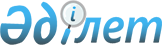 "2023 – 2025 жылдарға арналған Аққұм ауылдық округінің бюджеті туралы" Жалағаш аудандық мәслихатының 2022 жылғы 27 желтоқсандағы № 31-2 шешіміне өзгерістер енгізу туралы
					
			Мерзімі біткен
			
			
		
					Қызылорда облысы Жалағаш аудандық мәслихатының 2023 жылғы 13 қарашадағы № 9-3 шешімі. Мерзімі біткендіктен қолданыс тоқтатылды
      Жалағаш аудандық мәслихаты ШЕШІМ ҚАБЫЛДАДЫ:
      1. "2023 – 2025 жылдарға арналған Аққұм ауылдық округінің бюджеті туралы" Жалағаш аудандық мәслихатының 2022 жылғы 27 желтоқсандағы № 31-2 шешіміне мынадай өзгерістер енгізілсін:
      1-тармақ жаңа редакцияда жазылсын:
      "1. 2023 – 2025 жылдарға арналған Аққұм ауылдық округінің бюджеті осы шешімнің тиісінше 1, 2 және 3-қосымшаларына сәйкес, оның ішінде 2023 жылға мынадай көлемдерде бекітілсін:
      1) кірістер – 162 892 мың теңге, оның ішінде:
      cалықтық түсімдер – 3 913 мың теңге;
      салықтық емес түсімдер – 0;
      негізгі капиталды сатудан түсетін түсімдер – 0;
      трансферттер түсімдері – 158 979 мың теңге;
      2) шығындар – 163 328,1 мың теңге;
      3) таза бюджеттік кредиттеу – 0;
      бюджеттік кредиттер – 0;
      бюджеттік кредиттерді өтеу – 0;
      4) қаржы активтерімен операциялар бойынша сальдо – 0;
      қаржы активтерін сатып алу – 0;
      мемлекеттің қаржы активтерін сатудан түсетін түсімдер – 0;
      5) бюджет тапшылығы (профициті) – -436,1 мың теңге;
      6) бюджет тапшылығын қаржыландыру (профицитін пайдалану) – 436,1 мың теңге;
      қарыздар түсімі – 0;
      қарыздарды өтеу – 0;
      бюджет қаражатының пайдаланылатын қалдықтары – 436,1мың теңге.";
      көрсетілген шешімнің 1-қосымшасы осы шешімнің қосымшасына сәйкес жаңа редакцияда жазылсын.
      2. Осы шешім 2023 жылғы 1 қаңтардан бастап қолданысқа енгізіледі. 2023 жылға арналған Аққұм ауылдық округінің бюджеті 
					© 2012. Қазақстан Республикасы Әділет министрлігінің «Қазақстан Республикасының Заңнама және құқықтық ақпарат институты» ШЖҚ РМК
				
      Жалағаш аудандық мәслихатының төрағасы 

У.Елеусинов
Жалағаш аудандық мәслихатының
2023 жылғы 13 қарашадағы
№ 9-3 шешіміне қосымшаЖалағаш аудандық мәслихатының
2022 жылғы 27 желтоқсандағы
№ 31-2 шешіміне 1-қосымша
Санаты 
Санаты 
Санаты 
Санаты 
Сомасы,
мың теңге
Сыныбы 
Сыныбы 
Сыныбы 
Сомасы,
мың теңге
Кіші сыныбы
Кіші сыныбы
Сомасы,
мың теңге
Атауы
Кірістер 
162892
1
Салықтық түсiмдер
3913
1
Табыс салығы
859
2
Жеке табыс салығы
859
04
Меншiкке салынатын салықтар
3054
1
Мүлiкке салынатын салықтар
116
3
Жер салығы
57
4
Көлiк кұралдарына салынатын салық
2881
2
Салықтық емес түсiмдер
0
01
Мемлекеттік меншіктен түсетін кірістер
0
5
Мемлекет меншігіндегі мүлікті жалға беруден түсетін кірістер
0
06
Басқа да салықтық емес түсiмдер
0
1
Басқа да салықтық емес түсiмдер
0
3
Негізгі капиталды сатудан түсетін түсімдер
0
01
Мемлекеттік мекемелерге бекітілген мемлекеттік мүлікті сату
0
1
Мемлекеттік мекемелерге бекітілген мемлекеттік мүлікті сату
0
4
Трансферттердің түсімдері
158979
02
Мемлекеттік басқарудың жоғарғы тұрған органдарынан түсетін трансферттер
158979
3
Аудандардың (облыстық маңызы бар қаланың) бюджетінен трансферттер
158979
 Функционалдық топ
 Функционалдық топ
 Функционалдық топ
 Функционалдық топ
Сомасы, мың теңге
Бюджеттік бағдарламалардың әкімшісі
Бюджеттік бағдарламалардың әкімшісі
Бюджеттік бағдарламалардың әкімшісі
Сомасы, мың теңге
Бағдарлама 
Бағдарлама 
Сомасы, мың теңге
Атауы
Сомасы, мың теңге
Шығындар
163328,1
01
Жалпы сипаттағы мемлекеттiк қызметтер 
48119,5
124
Аудандық маңызы бар қала, ауыл, кент, ауылдық округ әкімінің аппараты 
48119,5
001
Аудандық маңызы бар қала, ауыл, кент, ауылдық округ әкімінің қызметін қамтамасыз ету жөніндегі қызметтер
46760
022
Мемлекеттік органның күрделі шығыстары
435,5
032
Ведомостволық бағыныстағы мемлекеттік мекемелердің және ұйымдардың күрделі шығыстары
924
06
Әлеуметтiк көмек және әлеуметтiк қамсыздандыру
9307
124
Аудандық маңызы бар қала, ауыл, кент, ауылдық округ әкімінің аппараты 
9307
003
Мұқтаж азаматтарға үйде әлеуметтiк көмек көрсету
9307
07
Тұрғын үй-коммуналдық шаруашылық
4209
124
Аудандық маңызы бар қала, ауыл, кент, ауылдық округ әкімінің аппараты 
4209
008
Елді мекендердегі көшелерді жарықтандыру
2157
009
Елдi мекендердiң санитариясын қамтамасыз ету
937
011
Елді мекендерді абаттандыру мен көгалдандыру 
1115
08
Мәдениет, спорт, туризм және ақпараттык кеңістік
44361
124
Аудандық маңызы бар қала, ауыл, кент, ауылдық округ әкімінің аппараты 
44361
006
Жергілікті деңгейде мәдени-демалыс жұмысын қолдау
44361
12
Көлік және коммуникация
1800
124
Аудандық маңызы бар қала, ауыл, кент, ауылдық округ әкімінің аппараты
1800
045
Аудандык маңызы бар қалаларда, ауылдарда, кенттерде, ауылдық округтерде автомобиль жолдарын күрделі және орташа жөндеу
1800
13
Басқалар 
55531
124
Аудандық маңызы бар қала, ауыл, кент, ауылдық округ әкімінің аппараты 
55531
040
Өңірлерді дамытудың 2025 жылға дейінгі бағдарламасы шеңберінде өңірлерді экономикалық дамытуға жәрдемдесу бойынша шараларды іске асыруға ауылдық елді мекендерді жайластыруды шешуге арналған іс-шараларды іске асыру
0
057
"Ауыл –Ел бесігі" жобасы шеңберінде ауылдық елді мекендердегі әлеуметтік және инженерлік инфрақұрылым бойынша іс-шаралар іске асыру
55531
15
Трансферттер
0,6
124
Аудандық маңызы бар қала, ауыл, кент, ауылдық округ әкімінің аппараты
0,6
044
Қазақстан Республикасының Ұлттық қорынан берілетін нысаналы трансферт есебінен республикалық бюджеттен бөлінген пайдаланылмаған (түгел пайдаланылмаған) нысаналы трансферттерді қайтару
0,1
048
Пайдаланылмаған (толық пайдаланылмаған) нысаналы трансферттерді қайтару
0,5
Бюджет тапшылығы (профициті)
-436,1
Бюджет тапшылығын қаржыландыру (профицитін пайдалану)
436,1
8
Бюджет қаражатының пайдаланылатын қалдықтары
436,1
1
Бюджет қаражатының бос қалдықтары
436,1